Во исполнение муниципальной программы МО МР «Печора» «Развитие образования» утвержденной постановлением администрации МР «Печора» от 31.12.2019 года № 1672 и распоряжения администрации МР «Печора» от 22.12.2020 года № 1035-р, в целях патриотического и духовного воспитания молодежи, повышения творческой активности молодежи, стимулирования участия в общественной жизни, а так же развития добровольчества на территории МР «Печора»: 1. Отделу молодежной политики, физкультуры и спорта администрации МР «Печора» (Бобровицкий С.С.) провести муниципальный этап Международной Премии #МЫВМЕСТЕ с 16 мая по 25 июня 2022 года.2. Утвердить Положение о проведении муниципального этапа Международной Премии #МЫВМЕСТЕ (приложение).3. Управлению образования МР «Печора» (Пец Э.Э.), Управлению культуры и туризма МР «Печора» (Потапова К.К.) обеспечить информирование о муниципальном этапе Международной Премии #МЫВМЕСТЕ в подведомственных организациях МР «Печора».4. Отделу информационно-аналитической работы и контроля (Бревнова Ж.В.) обеспечить анонсирование и информационное сопровождение муниципального этапа  Международной Премии #МЫВМЕСТЕ в средствах массовой информации.5. Настоящее распоряжение подлежит размещению на официальном сайте муниципального района «Печора».6. 	Контроль за исполнением распоряжения возложить на заместителя руководителя администрации Фетисову О.И.Глава муниципального района – руководитель администрации                                                                          В.А. СеровПриложение к распоряжениюадминистрации МР «Печора»                                                                                     12 мая 2022 г. № 326-рПоложение о проведении муниципального этапа Международной Премии #МЫВМЕСТЕ ОБЩИЕ ПОЛОЖЕНИЯ1.1. Муниципальный этап Международной Премии #МЫВМЕСТЕ проводится в целях реализации Основ государственной молодежной политики Российской Федерации на период до 2025 года, утвержденных распоряжением Правительства Российской Федерации от 29 ноября 2014 года № 2403-р, Плана мероприятий Федерального агентства по Делам молодежи в сфере реализации государственной молодежной политики на территории Российской Федерации на 2022 год, утвержденного приказом Федерального агентства по делам молодежи от 6 апреля 2022 года № 112, регионального проекта «Социальная активность» национального проекта «Образование».  1.2. Настоящее Положение определяет цель, задачи и требования к участникам Муниципального этапа Международной Премии #МЫВМЕСТЕ, порядок предоставления и рассмотрения материалов, необходимых для участия муниципальном этапе Международной Премии #МЫВМЕСТЕ, порядок определения победителей.1.3. К участию в муниципальном этапе Международной Премии #МЫВМЕСТЕ допускаются действующие проекты, прошедшие техническую экспертизу, которую проводит дирекция Международной Премии #МЫВМЕСТЕ. 1.4. Информационное сопровождение Конкурса происходит посредством Единой информационной системы «DOBRO.RU» (далее – ЕИС «DOBRO.RU»), а также в официальной группе «ВКонтакте» (https://vk.com/dobro_komi2021 , https://vk.com/dobropechora , https://vk.com/molodpechora ) .ЦЕЛЬ И ЗАДАЧИ МУНИЦИПАЛЬНОГО ЭТАПА МЕЖДУНАРОДНОЙ ПРЕМИИ #МЫВМЕСТЕ2.1. Цель муниципального этапа Международной Премии #МЫВМЕСТЕ - выявление лучших добровольческих практик, проектов и инициатив на территории муниципального района «Печора»2.2. Задачи муниципального этапа Международной Премии #МЫВМЕСТЕ:– оказание содействия развитию основных направлений добровольчества (волонтерства) на территории муниципального района «Печора»; – выявление и поддержка лучших добровольческих (волонтерских) проектов (инициатив), находящихся на любой стадии реализации, на территории муниципального района «Печора»;– повышение компетенций авторов и лидеров проектов (инициатив) с использованием обучающих программ и технологий наставничества, посредством системы социальных лифтов;– распространение наиболее успешных и инновационных форм организации добровольческой (волонтерской) деятельности, тиражирование лучших практик, реализуемых в муниципальном районе «Печора»;–  определение списка рекомендованных участников для прохождения в региональный этап Международной Премии #МЫВМЕСТЕ.ОРГАНИЗАТОРЫ МУНИЦИПАЛЬНОГО ЭТАПА МЕЖДУНАРОДНОЙ ПРЕМИИ #МЫВМЕСТЕ	3.1. Организаторами муниципального этапа Международной Премии #МЫВМЕСТЕ является отдел молодежной политики, физкультуры и спорта администрации МР «Печора».3.2. Организаторы муниципального этапа Международной Премии #МЫВМЕСТЕ формируют:- состав экспертов муниципального этапа; - список участников муниципального этапа Международной Премии #МЫВМЕСТЕ; - порядок проведения финальных процедур и программу проведения муниципального этапа.4. ПОРЯДОК УЧАСТИЯ В МУНИЦИПАЛЬНОМ ЭТАПЕ МЕЖДУНАРОДНОЙ ПРЕМИИ #МЫВМЕСТЕ4.1. К участию в муниципальном этапе Международной Премии #МЫВМЕСТЕ допускаются действующие проекты, зарегистрированные на сайте Международной Премии #МЫВМЕСТЕ (Премия.мывместе.рф) до 12 июня 2022 года  и техническую экспертизу, которую проводит дирекция Международной Премии #МЫВМЕСТЕ.4.2. Подавая заявку на муниципальный этап Премии, претендент дает согласие на обработку его персональных данных в соответствии с Федеральным законом «О персональных данных» от 27.07.2006 № 152−ФЗ. 4.3. Участниками Национального трека могут стать следующие категории:категория «Волонтеры» - граждане Российской Федерации в возрасте от 14 лет, занимающиеся добровольческой (волонтерской) деятельности;категория «НКО» - некоммерческие организации (в том числе, не являющиеся юридическими лицами), включая государственные и муниципальные учреждения, реализующие добровольческие (волонтерские) проекты и мероприятия, направленные на улучшение жизни граждан, а также вовлечение граждан в добровольческую (волонтерскую) деятельность;категория «Бизнес» - юридические лица в форме коммерческих организаций, реализующие социально полезную деятельность, добровольческие (волонтерские) проекты и мероприятия в рамках стратегий развития программ корпоративной социальной ответственности.4.3. Участниками Международного трека могут стать следующие категории:категория «Волонтеры» — граждане иностранных государств в возрасте от 18 лет, осуществляющие гуманитарную помощь на локальном, национальном и международном уровне;	категория «НКО» — юридические лица в форме некоммерческих организаций иностранных государств, осуществляющие гуманитарную помощь на локальном, национальном и международном уровне;	категория «Бизнес» — юридические лица в форме коммерческих организаций иностранных государств, осуществляющие гуманитарную помощь на локальном, национальном и международном уровне.5. НОМИНАЦИИ МУНИЦИПАЛЬНОГО ЭТАПА МЕЖДУНАРОДНОЙ ПРЕМИИ #МЫВМЕСТЕ5.1. Конкурсный отбор для категории «Волонтеры» проводится в следующих номинациях:5.1.1. «Помощь людям» – проекты, направленные на улучшение благополучия уязвимых категорий граждан, оказание социальной помощи людям, а также защиту населения и территорий от чрезвычайных ситуаций, поиск людей и популяризацию культуры безопасности среди населения;5.1.2. «Медиапроект» – социально-значимые проекты в медиасреде;5.1.3 «Территория для жизни» – проекты, направленные на развитие регионов, городской среды и социальной инфраструктуры, туризма и туристической привлекательности России, а также на сохранение окружающей среды и поддержание экологии, защиту животных и их прав;5.1.4. «Страна возможностей» – проекты, направленные на раскрытие талантов и воспитание личности, развитие образования, добровольческого движения, науки, патриотизма, культурных ценностей и традиций, сохранение исторической памяти;5.1.5. «Здоровье нации» – проекты в сфере психического и физического здоровья, донорства, развития здравоохранения, продвижения физкультуры и спорта, а также ценностей здорового образа жизни;5.1.6. «Большая перемена» - волонтерские проекты, реализуемые гражданами от 14 до 17 лет.5.2. Конкурсный отбор для категории «НКО» проводится в следующих номинациях:5.2.1. «Помощь людям» – проекты, направленные на улучшение благополучия уязвимых категорий граждан, оказание социальной помощи людям, а также защиту населения и территорий от чрезвычайных ситуаций, поиск людей и популяризацию культуры безопасности среди населения;5.2.2. «Медиапроект» – социально-значимые проекты в медиасреде;5.2.3 «Территория для жизни» – проекты, направленные на развитие регионов, городской среды и социальной инфраструктуры, туризма и туристической привлекательности России, а также на сохранение окружающей среды и поддержание экологии, защиту животных и их прав;5.2.4. «Страна возможностей» – проекты, направленные на раскрытие талантов и воспитание личности, развитие образования, добровольческого движения, науки, патриотизма, культурных ценностей и традиций, сохранение исторической памяти;5.2.5. «Здоровье нации» – проекты в сфере психического и физического здоровья, донорства, развития здравоохранения, продвижения физкультуры и спорта, а также ценностей здорового образа жизни;5.2.6. «Лидеры социальных изменений» - социально значимые системные долгосрочные программы организаций.5.3. Конкурсный отбор для категории «Бизнес» проводится в следующих номинациях:5.3.1. «Социальный предприниматель» – социально значимые проекты, реализуемые участниками субъектов МСП со статусом социального предприятия;5.3.2. «Медиапроект» – социально-значимые проекты в медиасреде;5.3.3 «Ответственный бизнес» – социально значимые отраслевые проекты, реализуемые бизнесом;5.3.4. «Лидеры социальных изменений» - социально значимые системные долгосрочные программы организаций.5.4. По решению экспертов муниципального этапа Конкурса при согласовании с организаторами муниципального этапа Международной Премии #МЫВМЕСТЕ могут быть определены дополнительные номинации (не более 3).6. СРОКИ ПРОВЕДЕНИЯ МУНИЦИПАЛЬНОГО ЭТАПА МЕЖДУНАРОДНОЙ ПРЕМИИ #МЫВМЕСТЕ6.1 Муниципальный этап Международной Премии #МЫВМЕСТЕ проводится в период с 12 мая по 25 июня 2022 года для участников, подавших заявку на сайте Международной Премии #МЫВМЕСТЕ в срок до 12 июня 2022 года и включает в себя 2 этапа: 6.1.1 Заявочный этап – с 12 мая по 12 июня 2022 года (включительно).В рамках данного этапа участники подают заявку на сайте Международной Премии #МЫВМЕСТЕ (Премия.мывместе.рф).6.1.1 Отборочный этап - с 12 июня по 20 июля 2022 года (включительно). В рамках данного этапа организаторы проводят работу по формированию списка конкурсантов муниципального этапа Международной Премии #МЫВМЕСТЕ, согласно предоставленной информации дирекцией Международной Премии #МЫВМЕСТЕ. По итогам отборочного этапа участникам будет направлено письмо на указанную в заявке почту с информацией о дате и времени защиты.6.1.2. Очный этап - с 20 июня по 25 июня 2022 года в офлайн - формате (публичная защита проектов).6.2. Победители и призеры муниципального этапа Международной Премии #МЫВМЕСТЕ будут объявлены не позднее 25 июня 2022 года, в том числе размещены в официальной группе муниципального этапа Международной Премии #МЫВМЕСТЕ https://vk.com/dobropechora .  7. ЭКСПЕРТНАЯ ГРУППА МУНИЦИПАЛЬНОГО ЭТАПА МЕЖДУНАРОДНОЙ ПРЕМИИ #МЫВМЕСТЕ          8.1. В состав Экспертной группы входят представители администрации МР «Печора», общественные деятели, лидеры добровольческих объединений и общественных организаций, представители органов власти.		8.2. Полномочия Экспертной группы:		8.2.1. Оценивает проекты конкурсантов.	        8.2.2. Формирует список победителей и призеров по номинациям.9. ОПРЕДЕЛЕНИЕ И НАГРАЖДЕНИЕ ПОБЕДИТЕЛЕЙ9.1. Победители и призеры муниципального этапа в каждой номинации награждаются дипломом, получают медиаподдержку от партнеров муниципального этапа и будут рекомендованы к участию в региональном этапе Премии.10. КОНТАКТНАЯ ИНФОРМАЦИЯ10. Контактные данные Оргкомитета Конкурса: Отдел молодежной политики, физкультуры и спорта администрации МР «Печора», Республика Коми, г. Печора, ул. Ленинградская, д. 15, каб. 124Бобровицкий Сергей Сергеевич – тел. 8(82142)70770 (доб. 1210)Ивановская Екатерина Сергеевна - 89503081744попопопоАДМИНИСТРАЦИЯМУНИЦИПАЛЬНОГО РАЙОНА« ПЕЧОРА »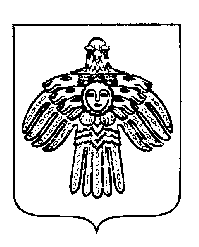 «ПЕЧОРА »  МУНИЦИПАЛЬНÖЙ РАЙОНСААДМИНИСТРАЦИЯ РАСПОРЯЖЕНИЕТШÖКТÖМРАСПОРЯЖЕНИЕТШÖКТÖМРАСПОРЯЖЕНИЕТШÖКТÖМ 12   мая   2022 г.г. Печора,  Республика Коми                      №   326-р  О проведении муниципального этапа  Международной Премии #МЫВМЕСТЕ